How to Engage in Global Partnershipsby Tim Agnello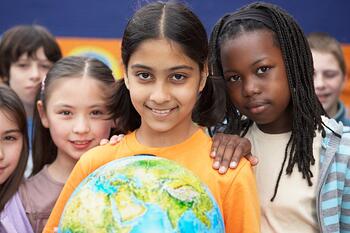 Healthy Global Partnerships can be accomplished by engaging with your overseas workers in several key areas. Global Partnerships facilitate strategic relationships between our District churches and Alliance workers overseas. International partners benefit as others join their vision and support them personally, spiritually, and financially. Our local churches benefit as their members and leaders discover ways to participate in God’s work around the world.Why Partner?to assist international workers in accomplishing Kingdom and field objectivesto mobilize and revitalize a passion for missions in the North American churchto personalize missions involvementWhat’s Involved in a Partnership?A partnership involves two parties who will benefit from being linked in a relationship. It is important at the beginning of a partnership that district leaders, field directors, regional directors, and the District Missions Team be involved in the communication and development process. Partnerships are about connecting the mission field and local church through five partnership activities:1.  PARTNER CARE As part of a partnership relationship, you will connect with one or more Alliance workers in your target region. You will discover ways to care for their emotional, spiritual, and physical needs, both while they are on the field and on home assignment in the United States. We encourage you to find creative ways to do this so that every age group in your church can be involved in this process.2.  STRATEGIC PRAYER Through ongoing contact with your partners, you’ll discover the spiritual issues and challenges that you can bring before the Father in prayer. You can move past “God bless and protect the missionaries” to a more personal prayer relationship with international workers.3.  DOING OUR SHARE — FINANCIAL RESOURCING It will be important to figure out how to direct your finances in the most strategic manner to keep your partner “on the ground” and to “fund their ministry vision.” In most cases, there are multiple ways to go about this—good communication and a good understanding of the needs on the field will help you focus your finances.4.  GOING THERE — SHORT-TERM TRIPS Travel to your partner’s location and work side-by-side on strategic ministry-advancing projects. Additional trips to your partnership country will deepen your heart connection and spiritual understanding of the region.  Also, the short-term team will be able to effectively communicate what they experienced while on the field when they return home.5.  STAYING AWARE — ONGOING CONNECTIONS Receive e-mails, Skype calls, and Facebook updates from the region and your partner. Find ways to take advantage of other technology to stay in contact.